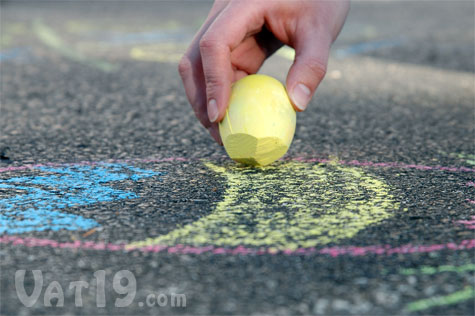 We Praise Your Glorious NameChallenge!Now, our God, we give you thanks, and praise Your glorious Name!                             1 Chronicles 29:13The Bible uses different names of God to convey specific, personal meaning and identity. There's great power in a name. It says who we are, it's what we are known by to all those around us. And there's nothing so powerful as the name of our Lord God. The Bible says the name of the Lord is like a strong tower; the righteous can run to it and be saved. In a world that often feels chaotic and fear-filled, His name is the one to hold close.God's character, God's name remains the same through all generations. He is fully trustworthy, always powerful, forever loving, and constantly present with us. Studying what God’s Word says about all that He is, can help us to understand his very nature and character even more.If you need some extra reassurance today, find hope in His powerful name. He is the God of miracles and nothing is impossible for Him. He split the seas, and delivered His people straight through, away from all their enemies. He offered His protection through desert days, and lovingly led them in the wilderness to the Promised Land. He provided a way for us to be saved through His Son Jesus Christ, and He gave us His Spirit to help us today. Don't believe the lie that God is distant, too busy, that He doesn’t care about you, or that He is just waiting for you to mess up so he can tell you all you've done wrong. That's not who his name says He is.We hold the promise that His love is everlasting, His mercies are new every morning, and His faithfulness is great. Jesus told us to “love the Lord your God with all your heart, mind, and strength…” A good way to walk that out daily is to know God’s very character through the power of His name.Debbie McDaniel   10 Powerful Names of God (and What They Mean for Us Today)List of Glorious Names of GodAlpha and Omega – The Beginning and The EndAdonai (ah-daw-nahy) – My LordEl Shaddai (el shah-dahy) – God AlmightyYahweh (yah-way) – LORD,   “I AM,”Yahweh Jireh (yah-way-ji-reh) – The Lord Will ProvideYahweh Rapha (yah-way-raw-faw) – The Lord Who HealsYahweh Shalom (yah-way-shah-lohm) – The Lord Our PeaceYahweh Rohi (yah-way-roh-hee) – The Lord Our ShepherdEl Elyon (el-el-yohn) – Most High GodElohim (el-oh-heem) -  CreatorEl Roi (el-roh-ee) – God Who SeesAbba – FatherJesus – The Lord SavesMessiah – The Chosen OneHoly Spirit - ComforterRabbi (Rab-eye) – TeacherImmanuel – God With UsThe Way, the Truth, and the LifeLove – God is Love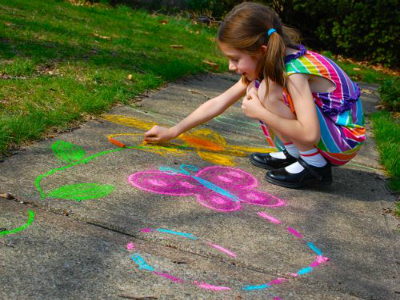 We Praise Your Glorious Name Challenge!Take The Challenge:During the We Praise Your Glorious Name Challenge you will write and decorate ONE of the Glorious Names of God on the sidewalk by First Christian Church with Sidewalk Chalk.  Directions for: We Praise Your Glorious Name Challenge After reading though the list of Glorious Names of God, choose ONE name.  (Note: This list includes only a few of Gods’ glorious names)  Encourage the members of your family to each choose a different word.  Practice writing the word on paper.  Decide if you will write your word with SIMPLE or fancy letters.  Think about whether you want to write your word with one color or lots of different colors.Think about how you will decorate around your word.  What will make your “Glorious Name of God” stand out when others see it? On the day of the We Praise Your Glorious Name Challenge, you will come to First Christian Church sometime between 10:30am and 5:30pm.  You will find an assortment of sidewalk chalk near the entrance of the church by the parking lot on Fourth Street.  Take whatever colors of chalk you need. When you arrive at First Christian Church, choose a portion of the sidewalk you want to use to write your word.  Please make sure you and your family members are at a safe distance from others who are working on their words.  Be careful not to step on or smudge other’s Glorious Names of God.If you see Dean taking pictures, SMILE and wave at the camera. When you are finished writing and decorating your Glorious Names of God word, put your chalk away in the box near the Church entrance.  Then take time to walk around and look at other’s words.  Later in the week, watch the We Praise Your Glorious Name Challenge video on the First Christian Church website.